CAMERA SHOT LISTProduction title	Sheet no.   	Director Haotian Jiao	Date  18/03/2018	Location City	Scene With her best friend	Filmsourcing accepts no legal responsibility for the use of Filmsourcing sample contracts or templates.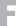 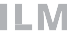 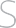 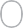 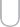 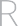 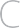 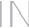 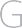 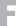 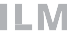 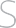 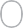 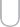 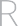 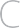 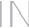 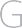 Shot #Shot size / angleMovementNotes22Long shotTake some picture ; talking and laughing; checking the mapHigh Pavement23Close-upWalking(Happiness on her face)Focus on her face21Long shotWalking on the street and carrying the shopping bag.Bridlesmith Gate20Close shotNice eating and talking.Need some colorful background.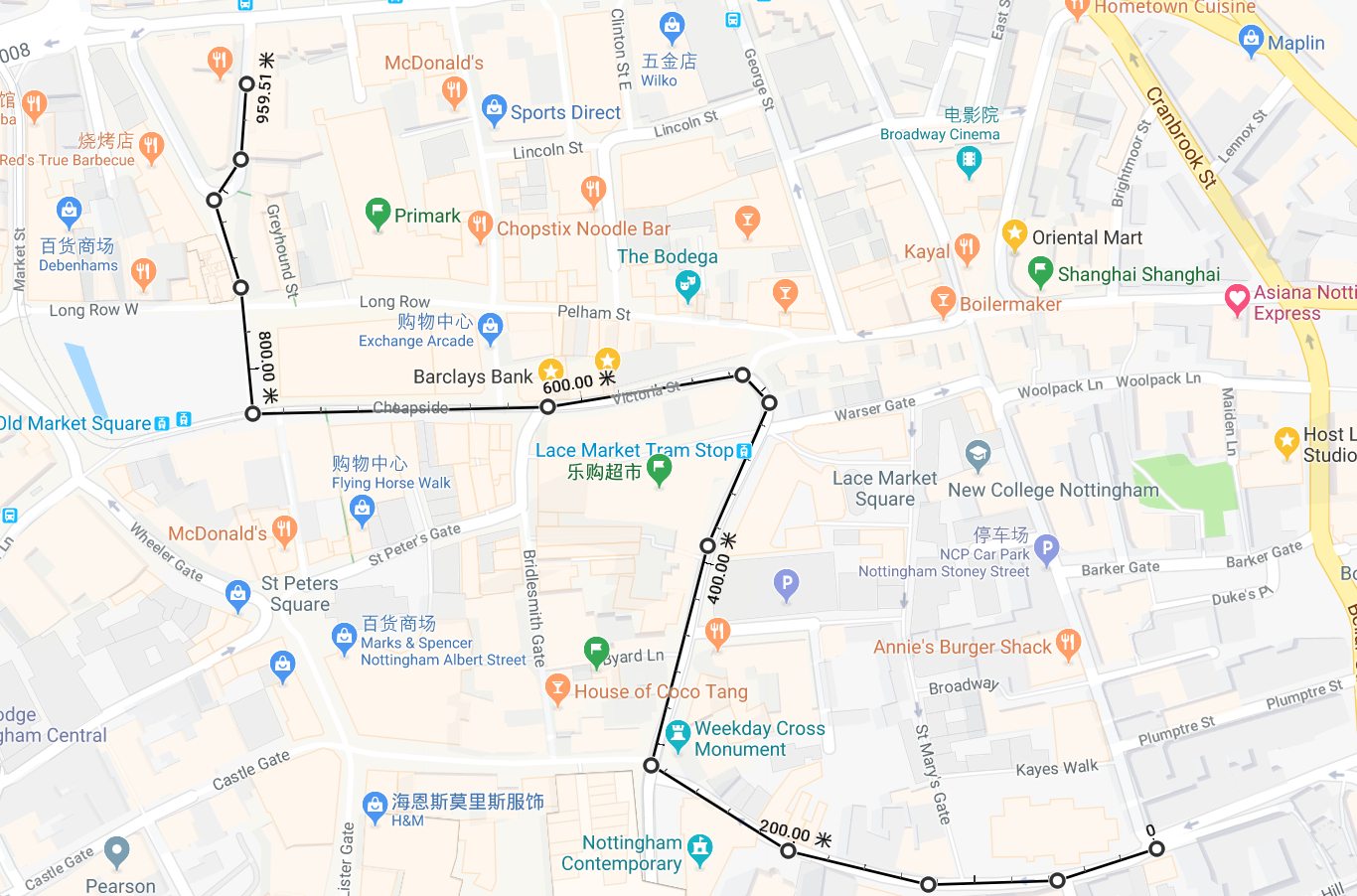 